   United States Court of Appeals for the Sixth Circuit 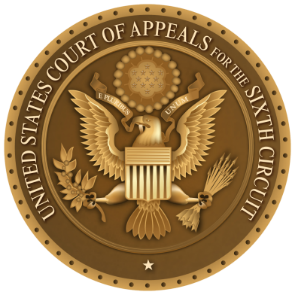 